finTravail et puissance d’une forceTravail et puissance d’une forceI- Notion de travail d’une force constanteI- Notion de travail d’une force constante1- Effets possibles d’une force dont le point d’application se déplace Une force appliquée à un solide peut avoir plusieurs effets :2- Définition d’une force constanteUne force constante signifie qu’elle garde la même direction, le même sens et la même intensité..3- Définition du travail d’une force constante Dans le langage courant, l’idée de travail est liée à la notion d’effort physique ou intellectuel et de fatigue.En physique, la définition est plus stricte car le travail mécanique fait intervenir force et déplacement :1- Effets possibles d’une force dont le point d’application se déplace Une force appliquée à un solide peut avoir plusieurs effets :2- Définition d’une force constanteUne force constante signifie qu’elle garde la même direction, le même sens et la même intensité..3- Définition du travail d’une force constante Dans le langage courant, l’idée de travail est liée à la notion d’effort physique ou intellectuel et de fatigue.En physique, la définition est plus stricte car le travail mécanique fait intervenir force et déplacement :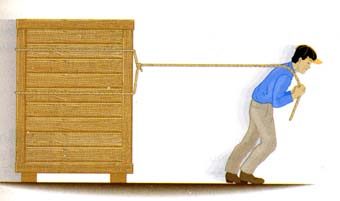    Une force travaille, si son point d’application se déplace dans une direction qui n’est pas perpendiculaire à celle de la force (Une force qui travaille a pour effets de :  modifier le mouvement d’un corps,	 modifier son altitude, le déformer, modifier sa température.)   Une force ne travaille pas si son point d’application ne se déplace pas et  sa direction est perpendiculaire à la trajectoire de son point d’application.Le travail est noté par la lettre W ; L’unité de travail est le Joule (symbole J)Le travail est noté par la lettre W ; L’unité de travail est le Joule (symbole J)II- Travail d’une force constante II- Travail d’une force constante 1- travail des forces dans le cas d'un solide en translation1-1-Travail d’une force constante pour un déplacement rectiligne Remarque : 1 Joule = 1 Newton * 1-2- Travail d’une force constante pour un déplacement quelconqueLe travail d’une force constante F, lors du déplacement quelconque de son point d’application entre A et B, est indépendant du chemin suivi entre A et B1- travail des forces dans le cas d'un solide en translation1-1-Travail d’une force constante pour un déplacement rectiligne Remarque : 1 Joule = 1 Newton * 1-2- Travail d’une force constante pour un déplacement quelconqueLe travail d’une force constante F, lors du déplacement quelconque de son point d’application entre A et B, est indépendant du chemin suivi entre A et B1-3-Travail du poidsLorsque le centre de gravité d’un objet passe d’un point A à un point B en décrivant une trajectoire courbe, on peut considérer que cette courbe est une succession de petits déplacements ,…, , …, .Le travail du poids  de l’objet pour un petit déplacement est .Lorsque le centre de gravité G d’un solide se déplace d’un point A à un point B, le travail du poids du solide est indépendant du chemin suivi par G entre A et B. Il est donné par la relation  WAB () = mg (zA – zB)  2-Travail moteur, travail résistantLe travail d’une force est une grandeur algébrique.Un travail positif est un travail moteur et un travail négatif est un travail résistant.3- Travail d’un ensemble de forces constantesSoit un solide en translation soumis à plusieurs forces. Les points d’applications de chaque force subissent le même déplacement. La somme des travaux de ces forces s’écrit  soit  avec  la résultante des forces.Pour un solide en translation, soumis à un ensemble de forces, la somme des travaux des forces appliquées est égale au travail de leur résultante.4- travail des forces de moment constante dans le cas d'un solide en rotation autour d’un axe fixe- Lorsque  le solide tourne avec un angle Δϴ le travail de force   est : W()=∑𝛿𝑊 =∑ 𝑀𝛥() × 𝛿𝛳= 𝑀𝛥() ×∑ 𝛿𝛳  avec  𝑀𝛥() est constante et  ∑ 𝛿𝛳=Le travail des forces de moment constante dans le cas d'un solide en rotation autour d’un axe fixe estW()= 𝑀𝛥() ×1-3-Travail du poidsLorsque le centre de gravité d’un objet passe d’un point A à un point B en décrivant une trajectoire courbe, on peut considérer que cette courbe est une succession de petits déplacements ,…, , …, .Le travail du poids  de l’objet pour un petit déplacement est .Lorsque le centre de gravité G d’un solide se déplace d’un point A à un point B, le travail du poids du solide est indépendant du chemin suivi par G entre A et B. Il est donné par la relation  WAB () = mg (zA – zB)  2-Travail moteur, travail résistantLe travail d’une force est une grandeur algébrique.Un travail positif est un travail moteur et un travail négatif est un travail résistant.3- Travail d’un ensemble de forces constantesSoit un solide en translation soumis à plusieurs forces. Les points d’applications de chaque force subissent le même déplacement. La somme des travaux de ces forces s’écrit  soit  avec  la résultante des forces.Pour un solide en translation, soumis à un ensemble de forces, la somme des travaux des forces appliquées est égale au travail de leur résultante.4- travail des forces de moment constante dans le cas d'un solide en rotation autour d’un axe fixe- Lorsque  le solide tourne avec un angle Δϴ le travail de force   est : W()=∑𝛿𝑊 =∑ 𝑀𝛥() × 𝛿𝛳= 𝑀𝛥() ×∑ 𝛿𝛳  avec  𝑀𝛥() est constante et  ∑ 𝛿𝛳=Le travail des forces de moment constante dans le cas d'un solide en rotation autour d’un axe fixe estW()= 𝑀𝛥() ×III- Puissance d’une forceIII- Puissance d’une force1- La puissance moyenneSi, pendant une durée , une force  effectue un travail , la puissance moyenne P moyenne du travail de cette force est  avec P moyenne en watts (W),  en joules (J) et  en secondes (s).Remarque : Unité de puissance encore utilisée le cheval-vapeur, Lorsque l’intervalle de temps ∆t tend vers 0 ou devient très petit, la puissance moyenne tend vers la puissance instantanée.2- Puissance instantanée d’une force agissant sur un corps en translationOn appelle puissance instantanée d’une force  la variation instantanée de son travail au cours du temps : Puis que   alors  avec  La puissance instantanée de la force  est :P=F×V×cos()3- Puissance  instantanée  d’une force agissant sur un corps en rotationL’expression du travail est  𝛿W = 𝑀𝛥 ()× 𝛿𝜃  avec 𝑀𝛥 () moment de la force par rapport à l'axe de rotation.
La puissance instantanée  avec ω(t)=  vitesse angulaire instantané à tLa puissance instantanée d’une force s’exerçant sur un solide en rotation autour d’un axe fixe est égal : 1- La puissance moyenneSi, pendant une durée , une force  effectue un travail , la puissance moyenne P moyenne du travail de cette force est  avec P moyenne en watts (W),  en joules (J) et  en secondes (s).Remarque : Unité de puissance encore utilisée le cheval-vapeur, Lorsque l’intervalle de temps ∆t tend vers 0 ou devient très petit, la puissance moyenne tend vers la puissance instantanée.2- Puissance instantanée d’une force agissant sur un corps en translationOn appelle puissance instantanée d’une force  la variation instantanée de son travail au cours du temps : Puis que   alors  avec  La puissance instantanée de la force  est :P=F×V×cos()3- Puissance  instantanée  d’une force agissant sur un corps en rotationL’expression du travail est  𝛿W = 𝑀𝛥 ()× 𝛿𝜃  avec 𝑀𝛥 () moment de la force par rapport à l'axe de rotation.
La puissance instantanée  avec ω(t)=  vitesse angulaire instantané à tLa puissance instantanée d’une force s’exerçant sur un solide en rotation autour d’un axe fixe est égal : 